                    Викторина «Хочу всё знать!»  Цель :  Прививать интерес к изучению   предмета «Окружающий  мир»                                                   Развитие критического ,логического мышления;                            Воспитать любовь к природе и бережное отношение к ней;                            Выбор  лучших знатоков природы.    Учитель:                    -Здравствуйте, ребята! Я очень рада приветствовать вас на                 Сегодняшнем  мероприятии«Хочу всё знать»                     -Ребята, а как вы думаете, может ли человек всё знать?                      (Выслушиваются  обоснованные ответы детей).                    -Конечно, человек не может всё знать, но он может знать очень много.                     Для  того, чтобы много знать, нужно много читать. И сегодня мы                     определим кто     же из вас самый любознательный. Наше мероприятие                      направлено на то,   чтобы выявить самого умного, любознательного,                     начитанного,  ну, вообщем,   самого- самого.  Мы с вами проведём Урок                     Гадатики, проверим ваше  логическое мышление, смекалку. А  наше                    мероприятие пройдёт в виде урока- соревнования. За каждый                    правильный  ответ вы будете получать цветной   шарик У кого в конце                     будет больше  всего шариков, та команда и победит и будет                      победителем.                -  А теперь послушайте условия соревнования. Руку поднимаем только                    тогда, когда вопрос прочитан до конца. Ответ должен быть полным и                   обоснованным. Если вам всё понятно, тогда начинаем.       Вы готовы проверить свои знания? Тогда вперёд. Занимайте свои места и        мы начнём знакомится с нашими командами              1 команда----Команда: «Ёжики»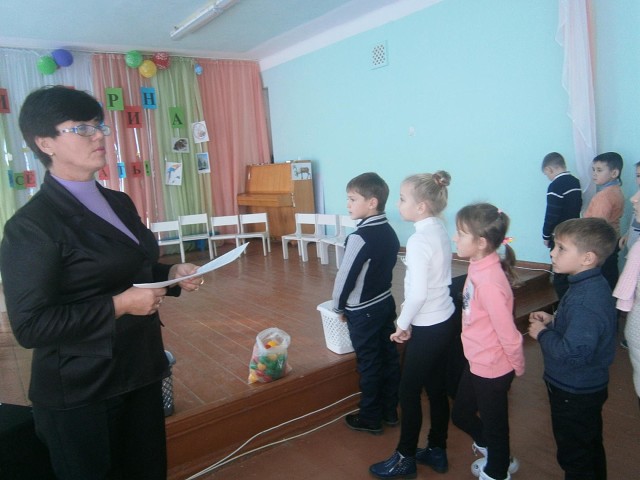 Наш девиз: Команда ёжиков не хуже, потому что все мы дружим!2 команда------Команда: ЗайчатаНаш девиз:  Догнать зайчат вам невозможно и победить нас будет сложно!           Викторина проходит в актовом зале в 4 тура. )                        Участвуют 2 команды.                         Исполняется группой детей  песня «Это называется природа»                          М.Пляцковского.                       1-й тур Отгадывание загадок                      За правильный ответ -1 очко.                      Каждой команде по 2 загадки о природе.                      1.   Золотое решето                             Чёрных домиков полно.                          Сколько домиков,                         Столько  беленьких жильцов. (Подсолнух)                     2.  .Был ребёнок –не знал пелёнок,                             Стал стариком – сто пелёнок на нём. (Капуста)Когда я молод был -светло светил, под старость меркнуть стал. (Луна)        2.     Дом зелёный тесноват,                          Узкий, длинный ,гладкий.                          В доме рядышком сидят
                          Круглые ребятки.                         Осенью пришла беда:                        Треснул домик гладкий.                       Поскакали кто куда                       Круглые ребятки.(Горох)      1.    По морю идёт , идёт, а до берега дойдёт,      тут и пропадёт.(Волна).     2.   Не море, не река, а волнуется. (Колос). На кусте родился ,как под куст свалился- на зубах очутился. (Орех)                 2.  Сидит-зеленеет, падает- желтеет,  лежит- почернеет.(Лист)                 1.   Много рук, а нога одна.(Дерево)                 2 . В деревне есть часы такие: не мёртвые  ,                     а живые , ходят без заводки, они                       птичьего рода.(Петух) Я шариком пушистым белею в поле чистом,      а дунет ветерок- остался стебелёк.(Одуванчик).               2.   Растёт она вниз головою, не летом растёт ,а зимою.                    Но солнце её припечёт, заплачет она и умрёт.(Сосулька).                          Игра со зрителями «Урок ботаники»             Ведущий : Буду называть деревья .Если оно растёт в Крыму,  хлопайте                          Если  не растёт в Крыму- топайте.                          Итак начали:                                  Яблоня. Груша. Малина. Мимоза.                                  Ель. Саксаул.  Облепиха. Берёза.                                  Вишня .Черешня Лимон.  Апельсин.                                 Липа. Клён. Баобаб.  Мандарин . (Быстрее)                               Слива. Осина.  Каштан.                              Кофе Рябина.  Платан.                               Дуб . Кипарис. Алыча.                              Тополь .Сосна.  Каланча.(Пожарная наблюдательная вышка)                    2-й тур. Вопрос-ответ. 2 команды играют. Каждой команде –по                                12вопросов.                    1 к. Какие  птицы прилетают к н   ам первыми весной?(Скворцы,грачи)                    2 к. Какая птица считается плохой матерью?(кукушка)                    1 к. Какая птица барабанит по дереву?(дятел)                    2 к. Какая перелетная стая обещает снег? (Стая перелетных                          гусей. Через 2-3 дня жди снегопада)        1 к.  Умеют  ли  слоны плавать? (Может не только плавать, но и              погружаться под воду., выставляя над поверхностью конец хобота)                    2 к. . У какого животного пять черных полос на спине? (У                          бурундука)                     1к. Что происходит с пчелой , после того как она ужалит?                    2 к. Что такое морская капуста? Можно ли ее использовать                        человеку в качестве пищи? (Морская капуста — водоросль                        ламинария. Она относится к подцарству низших растений,                       отделу бурых водорослей. Как и у обыкновенной кочанной                      капусты, у морской в пищу употребляются         «листья» — слоевища листовидной формы. Морская капуста не            только съедобна, но и полезна для организма человека: она         богата йодом, который необходим для нормального         функционирования щитовидной железы человека)       1 к. . Какое животное бросает  свой хвост, когда убегает от  врага?(Ящерица)                   2 к. Про каких животных можно сказать, что они вылезают из кожи                          вон?(Змеи)                  1 к.   Какие животные называются строителями плотин?(Бобры).                  2.к    У какого насекомого орган слуха находится на ноге?( У кузнечика                    на передних лапах)                  1 к.   Куда зайцу легче бежать- в гору или с горы?(В гору. У него                           передние лапы короткие. В гору бежать  легко)                  2к     Какая самая маленькая птица в нашей стране? (Королёк)                  1 к.  Какая  самая большая птица в мире? (Африканский страус больше                       2м)        2 к. Какой зверь спит всю зиму вниз головой?                   1 к. Почему снегирю дали снежное имя? (Снегири прилетают к                         нам с  первым снегом, а весной улетают на север в родные                       края)                   2 к. Что значит  «волка ноги кормят»? (Волк не стережёт добычу  в                             засаде,  кошка , а догоняете бегом)                   1 к. Какой корове сытнее живётся : хвостатой или бесхвостой?                   2к. Какие жуки носят название того месяца, в котором они появились?                   1 к. Зрячими или слепыми рождаются зайцы?(зрячими)                   2к. Почему куры , индюки и некоторые другие зерноядные птицы                           глотают                        мягкие камешки?(Камешки помогают переваривать  зёрна)                   1 к.Куда лицом обращена головка  подсолнуха в полдень? (К солнцу ,                        поэтому его называют солнечное растение)                   2 к. Название какого растения говорит, где оно живёт? (подорожник)                   Игра «Волшебный  ящик» со зрителям.                   В этом волшебном  ящике находится существо , которое считает себя                      самым красивым  на свете. Оно драчливо, очень крикливо, любит в                       земле                   копаться, обожает драться и как все воины носит шпоры. Герой многих                      народных    сказок, где изображается хвастунишкой и трусишкой,                     (Петух- игрушка)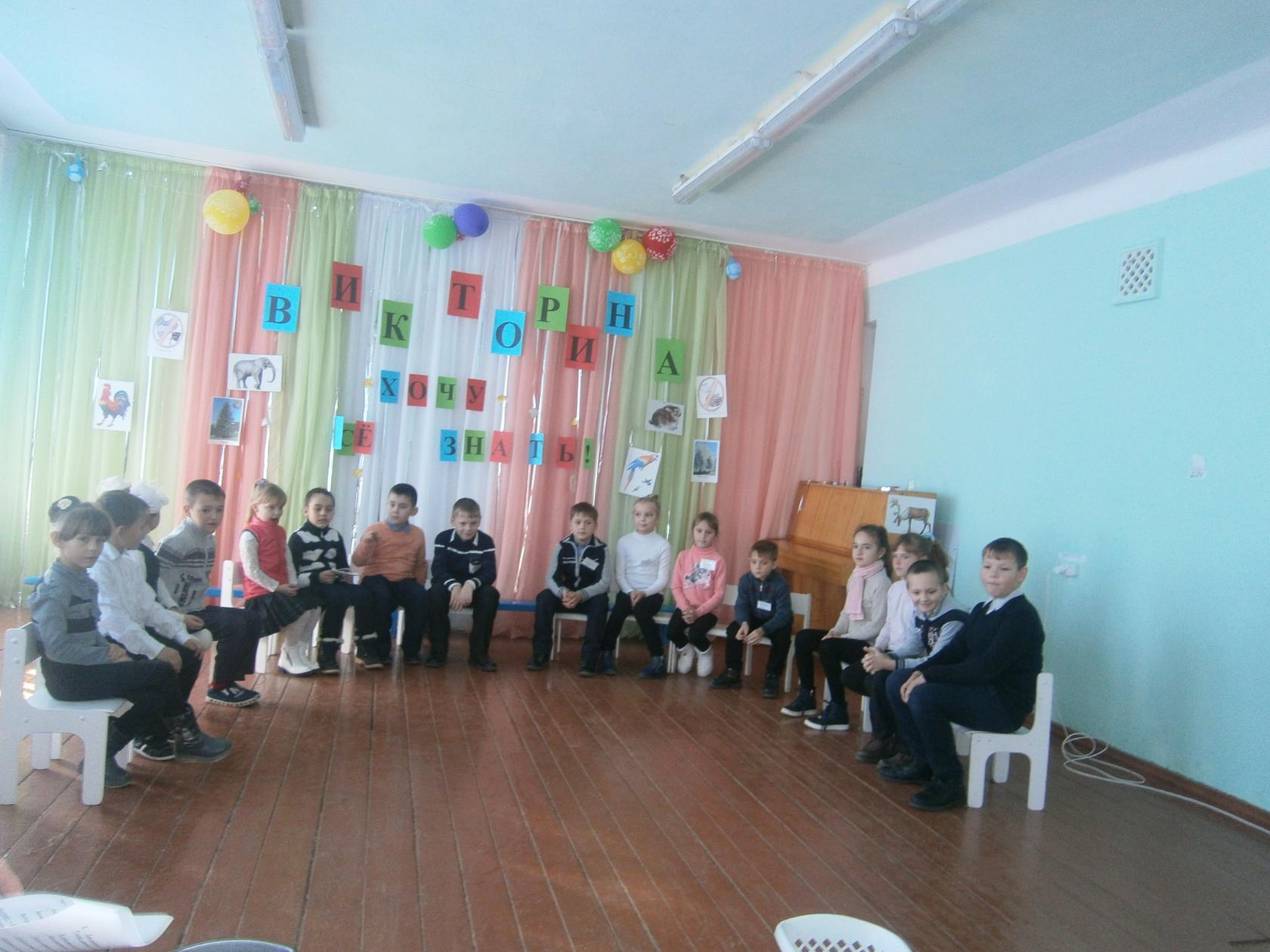   3-й тур- «  Испорченный телефон». Играют 2 команды                     Первому участнику команды даётся прочесть на листке пословицу, а                       остальные участники в это время отворачиваются. Потом  эту пословицу                      передают друг другу  шёпотом. А последний участник называет                      пословицу вслух. Если пословица передана верно, команда получает 2                      очка.                1-й команде. Май холодный- не будешь голодный.                 2 й команде. Лес рубить –урожай губить.                Игра со зрителями   « Я ищу слова везде»               Ведущий: Я найду слова везде:                И на небе и воде.                На полу и на потолке,                На носу и на руке!                Вы не слышали такое?               Не беда!               Играем в слова!              -Кто найдёт слова на небе? (Дети называют слова: самолёт , облака, луна,                звёзды и т д )              -В поле?              -В кармане?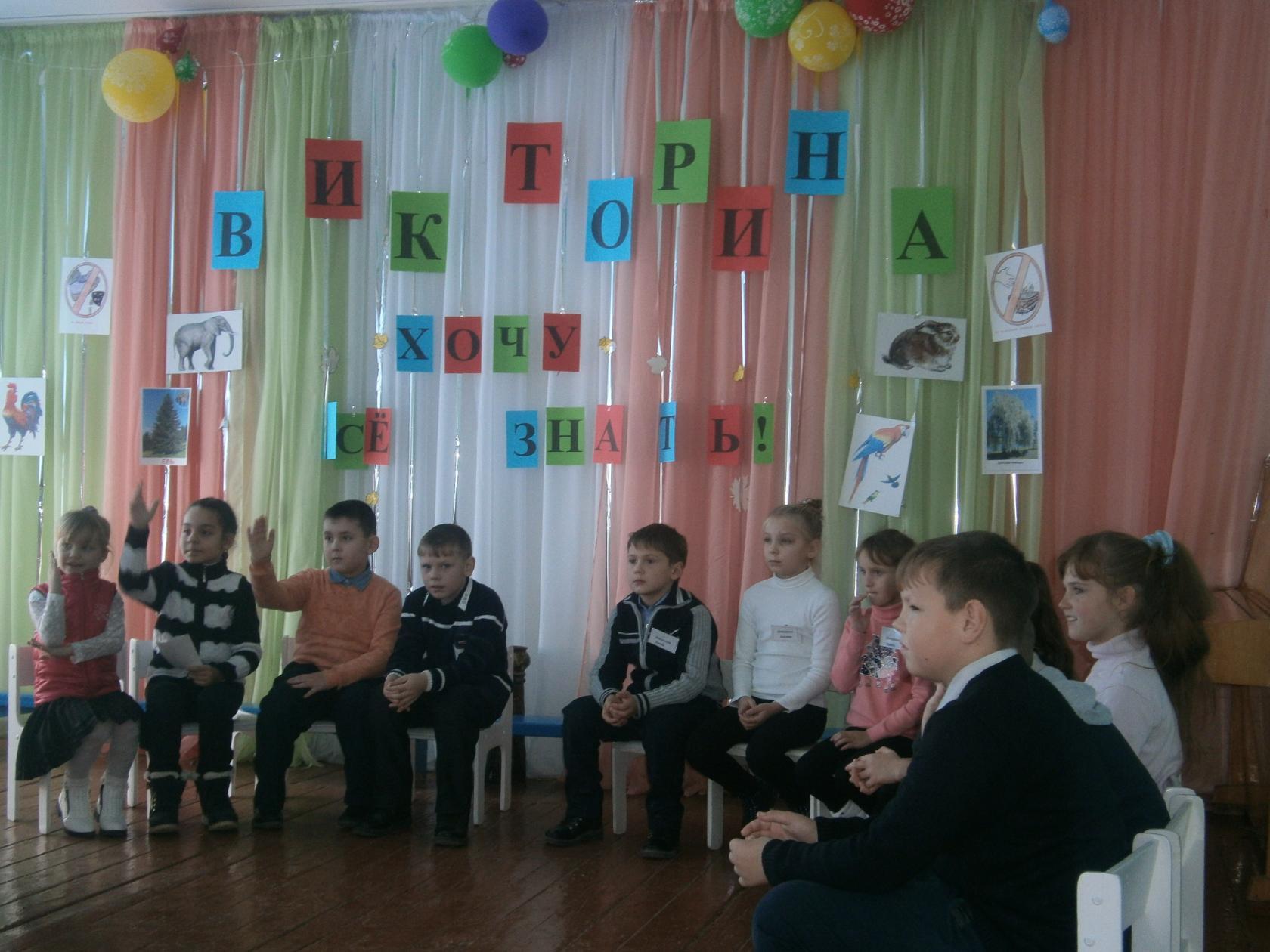                     4-й тур «Выбери верный ответ» Играют 2 команды.                 (У  команд  три карточки  с числами 1, 2, 3.  При ответе поднимают                   карточку   с числом. По  количеству  правильных ответов определяется                   победитель викторины.)1к. Какое самое большое животное, обитающее в море?                 1) Акула                 2) Кит                  3) Дельфин2к.Какая самая длинная змея в мире?                1)Удав                2)Питон                3)Анаконда            1к.Какая самая большая обезьяна?            1)Мартышка             2)Горилла             3)Шимпанзе2к.Какое животное самое быстрое?                1)Лось               2)Гепард (До 100 км/ч)              3)Заяц            1к. Какая нить самая тонкая?             1)Шёлковая             2)Паутина             3)Волос         1к.. Какая птица может нырять под воду?             1)Воробей             2)Сорока            3)Оляпка   Подведение итогов игры-викторины.  Награждение ..-Вот и закончилось наше соревнование. Подсчитайте количество шариков в корзине  которые вы получили. Побеждает та команда у которых  кого наибольшее количество шариков.-Что вам больше всего понравилось на нашем мероприятии? Какойвывод вы сделали для себя?-Спасибо всем за участие в данном конкурсе!(учителя  раздаёт призы).